This is a bit old.  Does anyone out there subscribe to the Telegram?===========Worcester TelegramWednesday, March 3, 2004 

Citing "stress," official resigns

Templeton
TEMPLETON- One Board of Health member has resigned and two others will face both election and a recall election when voters go to the polls May 3 for the annual town election. 

Board of Health member Ida E. Beane notified town officials yesterday that she has resigned from office two years before the end of her term after five years as a member of the board and about 40 years serving the town. 

"I couldn't take any more of the stress," she said. 

The board has been under fire for the past year by residents opposed to reopening a town landfill. The board signed a contract with New England Waste Services of Auburn to create a lined landfill that would both serve as a place to dispose of the waste now buried in the town's old landfill and as a regional landfill. 

In February, opponents of the landfill submitted petitions with more than 1,200 signatures seeking the recall of Mrs. Beane and her fellow Board of Health members Neil A. Cullen and Randy J. Lawrence. 

Town Clerk Carol Harris said the town plans to include the recall vote as part of the annual election. Under town bylaws if a town election is to occur within 100 days of the date the recall petitions are certified, the town may postpone the recall vote until the election. 

Mrs. Beane said she was stepping down was because of the recall effort and the criticism the board has come under recently. 

"After five years of doing what I thought was right, all of a sudden it was totally different," she said. 

The landfill issue drew 875 people to a Feb. 19 special town meeting and may have encouraged voters to run for office. 

Residents have until March 12 to take out nomination papers and March 15 to return them. Already seven people have taken out nomination papers to run for two three-year terms on the Board of Selectmen. 

Incumbents Randy Brown and Thomas Martin are up for re-election, and Mr. Martin is one of the seven to have taken out nomination papers from the town clerk. Other possible candidates for the two posts are Gerald E. Skelton, head of the town's Municipal Lighting Plant; William Launier; Robert Columbus; Julie Farrell, who is a member of the Narragansett Regional School Committee; Wayne Fontaine, a former member of the School Committee, and Raymond Voutila, former Finance Committee chairman. 

Mrs. Farrell has also taken out nomination papers for another term on the school committee. Mr. Skelton has also taken out nomination papers for Light and Water Commission. Mr. Voutila also has nomination papers for Board of Health for Mr. Cullen's one-year unexpired term on the board. 

Mr. Launier has also taken out nomination papers for the remaining two years of Mrs. Beane's term. Donald Tourigny has also taken out papers to run for the two-year position. 

Also on the ballot are three-year terms for town treasurer, tax collector, Municipal Light and Water Commission and Cemetery Commission; five-year terms for Planning Board and Housing Authority; a two-year unexpired term for town clerk, and one-year terms for moderator and Sewer Commission. George Barnes
T&G STAFF
gbarnes@telegram.com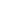 